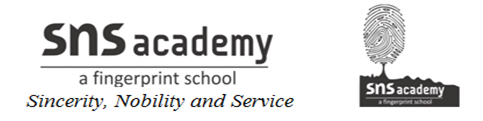 Grade :12                               PERIODIC TEST – 1                             Date:14 .06.22Marks: 20                             MATHEMATICS (041)                            Time : 40minEACH QUESTION IN SECTION A CARRIES ONE MARKEACH QUESTION IN SECTION B CARRIES TWO MARKSEACH QUESTION IN SECTION C CARRIES THREE MARKSEACH QUESTION IN SECTION D CARRIES 5 MARKS STUDENTS HAVE TO ANSWER ALL THE QUESTIONS. SECTION A 1. If A is a square matrix of order 2 and |adj.A |= 9, then |A| is equal to a)3 			b)9 			c)27 			d)81 2. The Value of k for which the matrix  has no inverse is a) k =  		b) k =  		c)  𝑘 ≠  		d)  𝑘 ≠  3. If A is square matrix satisfying A2 = I, then what is the inverse of A ?SECTION B4. If A =  be such that A-1 = k A, then find the value of k. 5. Solve the system of equations  + 2y = 12,   + 3y = 136. Let A =  verify that (A-1) -1 = ASECTION C7. Given A = , B =  and C =  , find a matrix X such that   AXB = C.8. a)Solve system of linear equations using matrix method. 2x + 3y   z = 9,   x + y + z = 9,   3x  y  z = 1SECTION D9.  A = , B = , verify that (AB)-1 = B-1A-1ALL THE BEST